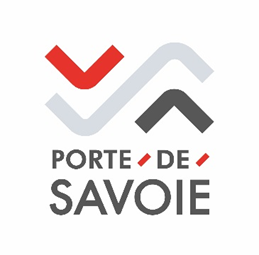 Date limite de dépôt des dossiers : 30 septembre 2023
Modalité de dépôt : Par mail à accueil@porte-de-savoie.fr   Par courrier (77 pl. de la mairie, Les Marches, 73800 PORTE-DE-SAVOIE)Par dépôt en mairiePrenez le temps de renseigner le dossier avec soin LE(S) PORTEUR(S) DU PROJETCoordonnées de la personne référente du projet > Nom :> Prénom :> Adresse :> Adresse mail :> Téléphone :> Age :(si mineur, indiquer le représentant dans les personnes associées) Si le projet est déposé par un groupe, indiquez les coordonnées des membres du groupe :LE PROJET  Décrivez votre projet > Intitulé :> Secteur(s) de réalisation : > Présentez votre projet en quelques lignes : > Quelles sont les ressources à mobiliser pour réaliser votre projet (matériel, ressources humaines, …) ?> Quelle plus-value votre projet apporte-il ? (bien-vivre ensemble, environnement, réponse à un besoin, …)Présentez les modalités de réalisation > Délais :> Budget prévisionnel (joindre le ou les devis) :> Autres précisions à apporter sur l’exécution du projet : > Schéma, plan, croquis du projet ou tout autre illustration : □ En cochant cette case j’indique avoir pris connaissance du règlement intérieur du dispositif du budget citoyen, notamment les conditions de recevabilité des projets. Date et signature NomPrénomTéléphoneMailAge